Friday 22nd January / Li: to be able to write the build up to a Rags to Riches story (trickier)I will be successful if:I can use full stops and capital lettersI can use coordinating conjunctions (and, so, but)I can use subordinating conjunctions (because, while, when)I can use expanded noun phrases (2 adjectives before the noun)I can use verbI can use adverbsI can use prepositions for time (before, soon, after) and place (beside, above, below)I can use adverbs for time (suddenly, immediately, unexpectedly)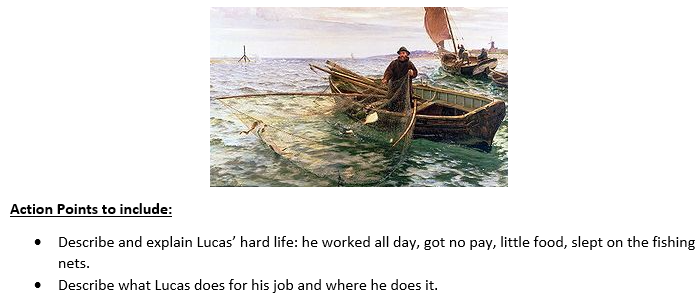 _________________________________________________________________________________________________________________________________________________________________________________________________________________________________________________________________________________________________________________________________________________________________________________________________________________________________________________________________________________________________________________________________________________________________________________________________________________________________________________________________________________________________________________________________________________________________________________________________________________________________________________________________________________________________________________________________________________________________________________________________________________________________________________________________________________________________________________________________________________